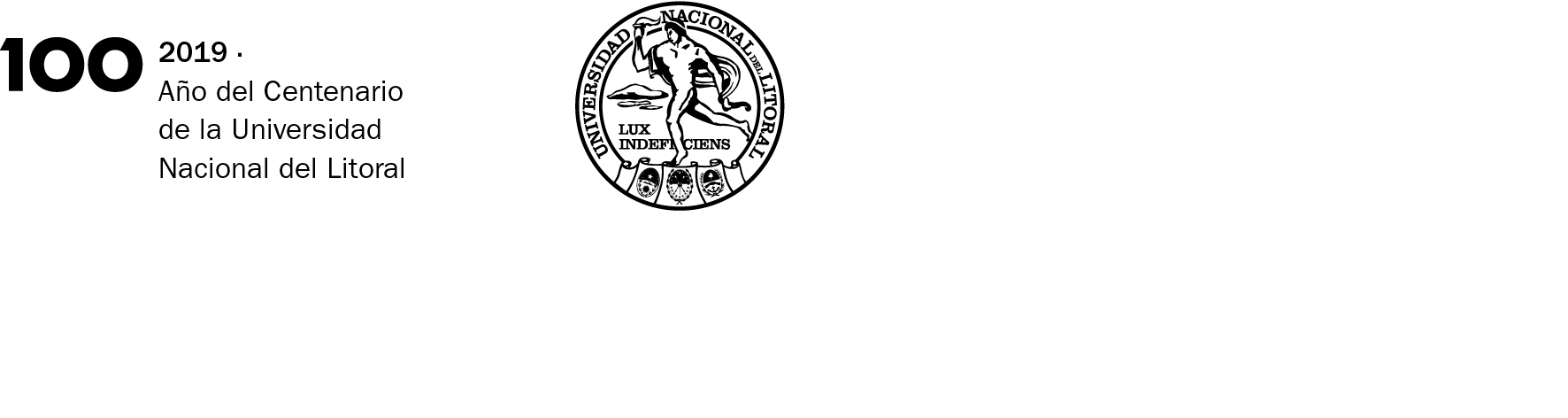 Informe final del alumnoNombre y apellido:						Título de la PEEE:Fecha de informe:Ámbito donde se desarrollaron las actividades / Período de desarrollo:……………………………………………………………………………………………..……………………………………………………………………………………………..……………………………………………………………………………………………..¿En qué etapas de la práctica tuviste participación? Marcar con una xEvalúa tu desempeño en relación con el trabajo técnico –académico que debiste realizar.Evalúa tu desempeño en relación a tu desarrollo personal (compromiso y actitud):Enuncie dos fortalezas y dos debilidades de la experiencia.¿Cómo te sentiste con esta experiencia?¿Qué consideras que aprendiste?Etapa de InicioEtapa de ImplementaciónEtapa de FinalizaciónActividadPosibilidad de seguir construyendo a partir de conocimientos previosPosibilidad de seguir construyendo a partir de conocimientos previosPosibilidad de adaptación a nuevas situacionesPosibilidad de adaptación a nuevas situacionesCapacidad de organización del trabajoCapacidad de organización del trabajoCapacidad de gestión de informaciónCapacidad de gestión de informaciónCapacidad de  registros de datosCapacidad de  registros de datosCapacidad de ejecución de las acciones planificadasCapacidad de ejecución de las acciones planificadasMBMBMBMBMBMBBBBBBBRRRRRRMMMMMMMBMBMBMBMBMBBBBBBBRRRRRRMMMMMMMBMBMBMBMBMBBBBBBBRRRRRRMMMMMMTOTALMENTEMEDIANAMENTENADACapacidad de escucha frente a las inquietudes expresadas por los participantes Actitud para la observación y posterior análisisCapacidad para reconsiderar las posiciones propias en el diálogo (con tus pares)Capacidad para reconsiderar las posiciones propias en el diálogo (con los demás participantes del proyecto)Capacidad para reconsiderar las posiciones propias en el diálogo durante la realización de actividades particulares previstasAdaptación al territorioCapacidad para tomar decisionesCapacidad para asumir el trabajo colaborativoCompromiso ético